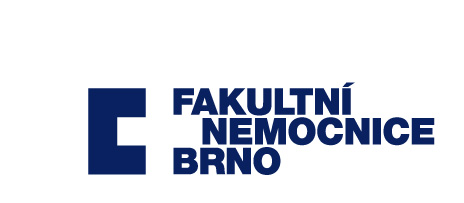 DOHODAo ukončení smlouvy o provádění servisních prací zdravotnické technikykterou uzavřely níže uvedeného dne, měsíce a roku,níže uvedené smluvní stranyHZZ, a.s.Gajdošova 82615 00 BrnoZastoupena: David Hűbel, předseda představenstvaIČO: 25309749DIČ: CZ25309749zapsaná v obchodním rejstříku vedeném Krajským soudem v Brně, oddíl B, vložka 2102dále jen „poskytovatel“aFakultní nemocnice BrnoJihlavská 20625 00 BrnoZastoupena: prof. MUDr. Jaroslavem Štěrbou, Ph.D., ředitelemIČO: 65269705DIČ: CZ65269705   FN Brno je státní příspěvková organizace zřízená rozhodnutím Ministerstva zdravotnictví. Nemá zákonnou povinnost zápisu do obchodního rejstříku, je zapsána v živnostenském rejstříku vedeném Živnostenským úřadem města Brna.   dále jen „objednatel“takto:Předmět dohodyDne 13. 7. 2020 byla mezi poskytovatelem na straně jedné a objednatelem na straně druhé uzavřena servisní smlouva č. U/0736/2002 (dále jen „Závazek“).Dnešního dne se smluvní strany dohodly, že ukončují ke dni 31. 5. 2021 závazky se shora uvedené Smlouvy. Dále smluvní strany shodně konstatují, že jsou mezi nimi vypořádány veškeré vztahy vyplývající ze smlouvy, a nebudou vůči sobě mít žádné další nároky. Závěrečná ustanoveníTato Dohoda je vyhotovena ve dvou stejnopisech, z nichž každá strana obdrží jeden.Tato Dohoda nabývá platnosti dnem podpisu oběma smluvními stranami a účinnosti dnem 31. 5. 2021. Smluvní strany prohlašují, že jim nejsou známy žádné skutečnosti, které by uzavření této dohody vylučovaly a berou na vědomí, že v plném rozsahu nesou veškeré právní důsledky plynoucí z vědomě jimi uvedených nepravdivých údajů. Na důkaz svého souhlasu s obsahem dohody připojují pod ní své podpisy.V  Brně dne	 3. 5. 2021 		            	             V Brně dne 11. 5. 2021------------------------------------------------				------------------------------------------                      HZZ, a.s.		   	 	                 Fakultní nemocnice Brno                   David Hűbel		                	           prof. MUDr. Jaroslav Štěrba, Ph.D.